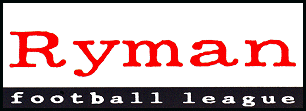 RYMAN FOOTBALL LEAGUE – WEEKLY NEWS AND MATCH BULLETINSeason 2007-2008 No: 23- : - 14th January 2008ISTHMIAN LEAGUE CUPThe draw for the Quarter-Finals (Fifth Round) of the Isthmian League Cup will be published on Thursday, 17th January on ClubCall at 9.00 a.m., and then afterwards on the League website.  Matches are to be played week commencing Monday, 10th February 2008.The five Clubs through to the quarter-final draw are AFC Sudbury, , Ramsgate, Tooting & Mitcham United and Walton Casuals.They will be joined by the winners of the Fourth Round matches between Heybridge Swifts and Dartford (playing 15th January), Wealdstone and holders Ashford Town (Middx) (29th January) and Tonbridge Angels and Carshalton Athletic (5th February).WEEKEND REVIEWNo change at the top of the Premier Division with Chelmsford City still leading, but Dartford and Tooting & Mitcham United are the new leaders of Divisions One North and South.  On a day when more matches took place than could have been expected during the heavy rainfall on Friday evening – just seven matches fell to waterlogged pitches – there were just nine home wins in the twenty three League matches played.Dartford were the afternoon’s top scorers with five at home to Ilford, whilst Potters Bar Town and Tooting & Mitcham United scored four apiece.  There were a total of seventy three goals in the twenty three games, but no hat-tricks at the weekend.Premier Division  increased their lead at the top of the Ryman League Premier Division to six points with a 2-0 win at .  Goals in each half from James Lawson and Stuart Ainsley saw the Clarets overcome the Hawks on a muddy Barrows Farm pitch.Meanwhile second placed Hendon slipped to their third successive defeat losing 2-1 at fifth placed Ramsgate.  The visitors had taken an early lead in the first half, But goals from Danny Dolton and Warren Schulz midway through the second half were enough for Ramsgate to consolidate their fifth place play-off position, level on points behind , who had drawn 3-3 at the improving Carshalton Athletic.Harrow Borough maintained eighth place with a 3-0 win at troubled Leyton, just ahead of Maidstone United and Horsham, winners against Boreham Wood and East Thurrock United respectively.Heybridge Swifts picked up vital points with a 3-1 home win against Wealdstone, but Hastings United, currently in twenty-first place, could only draw 0-0 at home to AFC Hornchurch.Division One NorthDartford are the new leaders of Division One North following their 5-0 home win against relegation threatened Ilford, taking advantage of a home slip by last week’s leaders AFC Sudbury, held to a 1-1 draw by Great Wakering Rovers.Edgware Town lost to the only goal of the match at home against Enfield Town, to let the their opponents move ahead of them into third place, whilst Ware moved quietly up into the final play-off place with a 3-2 win against the strong Bury Town side.  Sixth placed Maldon drew 0-0 at Aveley, whilst the next three clubs – Redbridge,   and , were all idle due to waterlogged pitches.   won 403 at home to Tilbury, whilst Northwood and  shared six goals in the final match in the Division.Division One SouthHaving move d top of Division One South in midweek, Tooting & Mitcham Unite consolidated their leadership with a 4-0 victory at Leatherhead.  The previous leaders dropped two points at home to  , as the  side held their hosts to a goalless draw in .Third placed Cray Wanderers were without a game due to the unfit pitch at  , whilst Metropolitan Police, 2-1 winners at home to Walton & Hersham, exchanged places with Dulwich Hamlet, held at home to a 1-1 draw by .Form team Sittingbourne beat Whyteleafe 3-2 at home under new managers Gary Abbott’s guidance – and are now undefeated in their last six matches.  Kingstonian, just above them in the League table, could only draw 1-1 at Walton Casuals.Molesey, also without a game due to the weather, are now seven points adrift at the foot of the table, where Horsham YMCA hauled themselves up to match Walton Casuals and   on 20 points with an excellent 2-1 win local rivals .FA TrophyAFC Wimbledon won the Ryman League battle for a place in the last sixteen of the FA Trophy with a strong 4-0 win at colleagues Tonbridge Angels.  The Angels were unable tor reproduce the form that upset Conference side Oxford United, and in front of a good crowd of 2,281, the Dons won the match played on a very heavy pitch to progress to Monday morning’s Third Round draw at Soho Square.AFC Wimbledon are the only Step 3 club in the country to reach this stage of the competition.Ryman Youth LeagueJust two matches survived the January weather this week.   beat Horsham YMCA 2-1 at home on Monday evening, whilst Tonbridge Angels won at Maidstone United by a similar scoreline on Thursday, with no changes to the positions in the Youth League table as a result.Monday, 7th January, 2008Isthmian Veterans Cup – Quarter-FinalMetropolitan Police	3 – 0	Northwood	15Tomlinson 13, 20, Cormack 90 Senior Cup – Quarter-Final	5 – 1	Dagenham & Redbridge	531Noto 8, Ibe 19, 58, 64 (pen),	Charlery 68 66Tuesday, 8th January 2008Premier DivisionAFC 	2 - 1	Ashford Town (Middx)	2,341Logie 26 (og), Finn 73	Wellard 90Carshalton Athletic	1 - 0	Wealdstone	211Quinton 77	3 - 1	Billericay Town	231Cook 30, Risbridger 72,	Hodges 8Asombang 78Division One North	0 - 0	Ware	138Great Wakering Rovers	2 - 3	Northwood	102Foy 13, Tuohy 74	Buchanan 38, 44, 60 Forest	0 - 2	 Town	138	Deane 18, Hammatt 71	0 - 2	Arlesey Town	65	Beech 63, Fowler 90Division One SouthTooting & Mitcham United	0 - 0		215Walton & Hersham	Postponed	Molesey	-(Waterlogged pitch)Isthmian League Cup – Third RoundTonbridge Angels	4 - 2	Horsham YMCA	153(After extra time) 40, Barr 72, 93,	Grant 74, Jupp 90Sharman 116Isthmian League Cup – Fourth RoundAFC Hornchurch	1 - 2	Ramsgate	216Keith 77	Manshull 58, Ball 87 Senior Cup – Quarter-FinalGrays Athletic	0 - 2	Heybridge Swifts	132	 20, Reddaway 38 Senior Cup – Third RoundRomford	1 - 5	Wingate & Finchley	55Foord 13	O’Brien 11 (pen), 32, 60,	Edmunds 33, 87Wednesday, 9th January, 2008 Senior Cup – Quarter-Final Manor	0 - 4	Redbridge	46	Skelton 3, Antoine 40,	Small 86, Hammond 88Saturday, 12th January 2008Premier DivisionBillericay Town	Postponed	Folkestone Invicta	-(Waterlogged pitch)Boreham Wood	1 - 2	 United	230Samuel 3	Rowland 45, Hagfan 54Carshalton Athletic	3 - 3	 Town	351Ruggles 6, 11, Ursell 53	Nwokeji 13, Cook 80,  90 	0 - 2	 City	734	Lawson 35, Ainsley 71 United	0 - 0	AFC Hornchurch	463Heybridge Swifts	3 - 1	Wealdstone	252 18, Marks 25,	Ashe 61Reddaway7 27Horsham	3 -0	East  United	505Sigere 6, 55, Charman 46Leyton	0 - 3	Harrow Borough	54	McGonegle 52, Bent 75, Shroot 78Ramsgate	2 - 1	Hendon	393 64, Schulz W. 69	Haule B. 14Division One NorthAFC 	1 - 1	Great Wakering Rovers	309Clements 35	Tuohy 58Aveley	0 - 0	Maldon Town	113 	Postponed		-(Waterlogged pitch)	5 - 0	Ilford	1,213Cass 25, 50, May 31, Guest 62, 78 	0 - 1	 Town	263	Deane 7Northwood	3 - 3	Arlesey Town	121Buchanan 10, Hall 54, Hewitt 55	Beechy 2, Cloarke 27, Opara 75	4 - 3	Tilbury	52Jackman 12, Adejokun 20,	Smith 40, 89. Stowe 50 74Redbridge	Postponed		-(Waterlogged pitch) Abbey	Postponed		-(Waterlogged pitch)Ware	3 - 2	Bury Town	219Frendo 10, 42, Nielson 12	Reed S. 8, 23Division One South	Postponed	Cray Wanderers	-(Waterlogged pitch)Chipstead	3 - 1	Whitstable Town	130Simpson 30, 65, Sidwell 47	Quinn 87Corinthian-Casuals	Postponed	Molesey	-(Waterlogged pitch)Croydon Athletic	Postponed		-(Waterlogged pitch) Athletic	0 - 0	 Town	824Dulwich Hamlet	1 - 1	 Town	353Schoburgh 54	Ballin 90Leatherhead	0 - 4	Tooting & Mitcham United	267	Henry-Haden 48, Byatt 67, 78,	Pinnock 90Metropolitan Police	2 - 1	Walton & Hersham	206Meikle 69, Johnson 86	Smith 50Sittingbourne	3 - 2	Whyteleafe	168Marsh 10, Spice 45, Akhazzan 78	 54, Rivers 68Walton Casuals	1 - 1	Kingstonian	229Kiganda 85	Traynor 14	1 - 2	Horsham YMCA	276 31	Simpson 69, Rowland 72 (og)FA Trophy – Second Round ProperTonbridge Angels	0 - 4	AFC 	2,281	Webb 13, De Bolla 45, 58,	Jolly 90Monday, 14th January 2008 Senior Cup – Third RoundKingstonian vs.  (Middx)Tuesday, 15th January 2008Premier DivisionEast Thurrock United vs.  vs. HorshamTonbridge Angels vs. RamsgateDivision One NorthNorthwood vs. Bury TownRedbridge vs.   vs. Division One South vs. LeatherheadMolesey vs.  AthleticSittingbourne vs. Horsham YMCAWhyteleafe vs. Cray Wanderers vs. Walton & HershamIsthmian League Cup – Fourth RoundHeybridge Swifts vs.  Senior Cup – Fourth RoundCorinthian-Casuals vs. HendonTooting & Mitcham United vs. Croydon AthleticWednesday, 16th January 2008Division One NorthIlford vs. Tilbury Senior Cup – Fourth RoundErith & Belvedere vs. Wealdstone Senior Cup – Third Round vs. Carshalton AthleticSaturday, 19th January 2008Premier DivisionAFC Hornchurch vs. Ramsgate vs. LeytonEast Thurrock United vs.  UnitedFolkestone Invicta vs. AFC  Borough vs. Boreham WoodHendon vs.  (Middx) United vs. Billericay Town vs. Carshalton Athletic vs. HorshamTonbridge Angels vs. Heybridge SwiftsWealdstone vs. Division One North vs. Wingate & FinchleyBury Town vs.   vs.   vs.  AbbeyGreat Wakering Rovers vs. Ilford vs.  vs. RedbridgeTilbury vs. Northwood vs. Aveley  vs. AFC  vs. WareDivision One South vs. Metropolitan Police  vs.  AthleticCray Wanderers vs.  vs. SittingbourneHorsham YMCA vs. Walton CasualsKingstonian vs. ChipsteadMolesey vs. LeatherheadTooting & Mitcham United vs. Walton & Hersham vs. Croydon Athletic (Kick-off 1.00 p.m.) vs. Corinthian-CasualsWhyteleafe vs. Dulwich HamletMonday, 21st January 2008Premier DivisionFolkestone Invicta vs. Carshalton AthleticDivision One South Athletic vs. KingstonianTuesday, 22nd January 2008Premier DivisionBillericay Town vs. AFC Leyton vs. Tonbridge AngelsWealdstone vs.  UnitedDivision One NorthAFC  vs. Tilbury vs. Great Wakering RoversWingate & Finchley vs. WareHerts. Senior Cup – Quarter-Final   vs. Tring Athletic vs. Boreham WoodMiddlesex Charity Cup – First RoundHarrow Borough vs. Middlesex Senior Cup – Quarter-Final vs. Northwood  vs.  &  vs. Hendon Senior Cup – Third RoundChipstead vs. MersthamSutton United s. Metropolitan PoliceTooting & Mitcham United vs. Leatherhead vs. Walton Casuals Senior Cup – Quarter-FinalWorthing vs. Saturday, 26th January 2008Premier DivisionAFC  vs. Tonbridge Angels (Middx) vs. Folkestone InvictaBillericay Town vs. WealdstoneBoreham Wood vs. Carshalton Athletic vs.  vs. Hendon United vs. Heybridge Swifts vs.  UnitedHorsham vs. AFC HornchurchLeyton vs.  UnitedRamsgate vs.  BoroughDivision One NorthAFC  vs. TilburyAveley vs.   vs. Dartford vs.   vs. Northwood vs.  vs. Great Wakering RoversRedbridge vs. Bury Town Abbey vs. Ilford (Kick-off 1.00 p.m.)Ware vs. Wingate & Finchley vs. Division One South vs. MoleseyChipstead vs. Horsham YMCACorinthian-Casuals vs. Cray WanderersCroydon Athletic vs.  Athletic vs. WhyteleafeDulwich Hamlet vs. Walton & HershamLeatherhead vs. Metropolitan Police vs. Sittingbourne vs. KingstonianWalton Casuals vs.  vs. Tooting & Mitcham UnitedTuesday, 29th January 2008Premier DivisionAFC Hornchurch vs. Horsham vs. RamsgateDivision One North  vs.    vs. Division One South  vs. Dulwich Hamlet vs. Metropolitan PoliceWalton Casuals vs.  AthleticWhyteleafe vs. LeatherheadIsthmian League Cup – Fourth RoundWealdstone vs.  (Middx)Kent Senior Cup – Second RoundBromley vs. Tonbridge AngelsEbbsfleet United vs. Saturday, 2nd February 2008Premier DivisionAFC Hornchurch vs. Hendon  (Middx) vs.  BoroughBillericay Town vs. Heybridge SwiftsEast Thurrock United vs. Folkestone Invicta vs. Tonbridge Angels vs. Carshalton AthleticHorsham vs. Leyton United vs. Ramsgate vs.  UnitedWealdstone vs. Division One NorthAveley vs. RedbridgeBury Town vs.   vs.  vs. Northwood  vs. Ilford vs. AFC  vs. Tilbury Abbey vs.  (Kick-off 1.00 p.m.)Ware vs. Wingate & Finchley vs. Great Wakering Rovers  vs. Division One South vs. Walton & Hersham  vs. Chipstead vs. Tooting & Mitcham UnitedCorinthian-Casuals vs. Croydon Athletic vs. WhyteleafeDulwich Hamlet vs.  AthleticLeatherhead vs. Metropolitan Police vs. SittingbourneMolesey vs. KingstonianWalton Casuals vs. Cray Wanderers vs. Horsham YMCAFA Trophy – Third Round ProperAFC Wimbledon vs. Torquay UnitedLEAGUE TABLES	As at Saturday, 12th January 2008PREMIER DIVISION	P	W	D	L	F	A	Pts	GDChelmsford City	25	16	5	4	59	23	+36 	53Hendon	27	13	8	6	58	41	+17 	47AFC Wimbledon	22	12	6	4	36	21	+15 	42Staines Town	21	11	6	4	47	29	+18 	39Ramsgate	24	11	6	7	38	28	+10 	39AFC Hornchurch	23	10	5	8	33	29	+4 	35Margate	25	9	8	8	37	38	-1 	35Harrow Borough	26	10	5	11	42	50	-8 	35Horsham	19	11	1	7	35	25	+10 	34Maidstone United	25	10	3	12	33	49	-16 	33Ashford Town (Middx)	24	9	4	11	40	44	-4 	31Boreham Wood	25	9	4	12	39	45	-6 	31Carshalton Athletic	23	9	4	10	26	34	-8 	31Billericay Town	23	8	6	9	39	36	+3 	30Heybridge Swifts	25	7	9	9	34	33	+1 	30Harlow Town	24	7	8	9	34	31	+3 	29Wealdstone	23	8	5	10	39	42	-3 	29East Thurrock United	24	8	5	11	29	40	-11 	29Folkestone Invicta	23	8	4	11	24	32	-8 	28Tonbridge Angels	23	6	8	9	36	39	-3 	26Hastings United	25	6	7	12	27	40	-13 	25Leyton	25	4	3	18	27	63	-36 	15DIVISION ONE NORTH	P	W	D	L	F	A	Pts	GDDartford	24	15	4	5	68	29	+39 	49AFC Sudbury	25	14	6	5	59	24	+35 	48Enfield Town	26	14	6	6	48	35	+13 	48Edgware Town	26	12	11	3	33	15	+18 	47Ware	23	13	6	4	65	35	+30 	45Maldon Town	24	12	7	5	44	34	+10 	43Redbridge	23	12	7	4	39	25	+14 	42Brentwood Town	21	10	7	4	34	23	+11 	37Canvey Island	22	10	6	6	46	28	+18 	36Aveley	26	10	6	10	35	52	-17 	36Bury Town	23	9	7	7	40	34	+6 	34Arlesey Town	25	8	9	8	48	45	+3 	33Great Wakering Rovers	25	7	8	10	39	40	-1 	29Northwood	23	7	8	8	41	43	-2 	29Wingate & Finchley	24	7	7	10	31	40	-9 	28Witham Town	24	8	4	12	47	61	-14 	28Potters Bar Town	23	6	5	12	30	47	-17 	23Waltham Abbey	22	6	5	11	24	45	-21 	23Waltham Forest	24	4	9	11	27	42	-15 	21Tilbury	21	2	9	10	31	47	-16 	15Ilford	25	2	4	19	24	71	-47 	10Wivenhoe Town	23	1	3	19	16	54	-38 	6Redbridge FC deducted one point for playing an ineligible playerDIVISION ONE SOUTH	P	W	D	L	F	A	Pts	GDTooting & Mitcham United	25	16	5	4	62	25	+37 	53Dover Athletic	22	15	6	1	49	19	+30 	51Cray Wanderers	24	14	5	5	51	28	+23 	47Metropolitan Police	25	14	2	9	43	32	+11 	44Dulwich Hamlet	24	12	6	6	36	23	+13 	42Kingstonian	24	12	6	6	34	26	+8 	42Sittingbourne	25	12	5	8	33	37	-4 	41Walton & Hersham	23	11	6	6	38	29	+9 	39Worthing	23	11	5	7	40	25	+15 	38Whyteleafe	24	11	4	9	35	30	+5 	37Chipstead	24	11	3	10	38	39	-1 	36Burgess Hill Town	22	10	3	9	33	28	+5 	33Croydon Athletic	24	8	4	12	42	52	-10 	28Ashford Town	22	7	6	9	29	31	-2 	27Leatherhead	24	7	3	14	25	36	-11 	24Chatham Town	24	5	9	10	31	43	-12 	24Corinthian-Casuals	24	5	8	11	30	42	-12 	23Walton Casuals	23	4	9	10	33	45	-12 	21Eastbourne Town	24	4	8	12	29	46	-17 	20Whitstable Town	25	5	5	15	36	55	-19 	20Horsham YMCA	24	5	5	14	26	46	-20 	20Molesey	23	2	7	14	22	58	-36 	13PLAYER MOVEMENTSPlayer	From	To	DateBajada, Leli	AFC Hornchurch	Aveley	11th January 2008Bricknell, Billy J.	Leyton	Billericay Town	10th January 2008Ewing, Craig		Heybridge Swifts	11th January 2008Gradosleiski, Mark J.	Leyton		11th January 2008Groombridge, Sam S.		Tilbury	12th January 2008Hawes, Kevin	 		11th January 2008Hayes, Alfie	 		4th January 2008Jupp, Adam		Horsham YMCA	8th January 2008Kayembi, Elie	Aveley	Ilford	12th January 2008, Scott	 United		11th January 2008Lockett, Ryan	Boreham Wood		10th January 2007Madden, Rhys D.	  		10th January 2008Opara, Lloyd	 		7th January 2008Petrie, Calvin	Wingate & Finchley	 Abbey	11th January 2008Sargent, Steve	Carshalton Athletic	Metropolitan Police	11th January 2008Shepherd, Jeff	Great Wakering Rovers		10th January 2007Simpson, Trevor R.A.	Ilford		12th January 2008Sly, Ben	Folkestone Invicta		7th January 2008(Short term loan)Stevens, David	Metropolitan Police	Leatherhead	11th January 2008Waldron, Matthew	 		7th January 2008FIXTURE CHANGES TABLEPremier DivisionDivision One NorthDivision One SouthIsthmian League Cup – Fourth RoundMonday, 7th January 2008	2 - 1	Horsham YMCA	42Hollick 12, Lansdate 80	Purkis 59Horsham	Postponed	Carshalton Athletic Youth Cup – Quarter-Final 	Postponed	OakwoodThursday, 10th January 2008AFC 	Postponed	Tooting & Mitcham United	 United	1 - 2	Tonbridge Angels	45Cornwell 54	Daly 14 (pen), Willowby 74	Postponed	Croydon Athletic	Isthmian Youth Cup – Second RoundLeatherhead	Postponed	Kingstonian	Sunday, 13th January, 2007Isthmian Youth Cup – Second RoundBury Town	4 - 1	Wingate & Finchley	36Moyse 15, Nurse 20,	De Wan 72Austion 35, Tooke 77Monday, 14th January 2008Horsham vs. Croydon AthleticWednesday, 16th January 2008Tooting & Mitcham United vs. Croydon AthleticIsthmian Youth Cup – First Round vs. Walton & HershamIsthmian Youth Cup – Second RoundCarshalton Athletic vs. Tonbridge Angels vs. Thursday, 17th January 2008Kingstonian vs. AFC Leatherhead vs. HorshamIsthmian Youth Cup – Second Round United vs. Folkestone InvictaMonday, 21st January 2008 vs. KingstonianCroydon Athletic vs. Carshalton AthleticTonbridge Angels vs. Horsham vs. Horsham YMCAWednesday, 23rd January 2008 vs. Maidstone United - postponed Floodlit Youth Cup – Quarter-FinalTooting & Mitcham United vs.   Predators or  ValeThursday, 24th January 2008Leatherhead vs. AFC Sunday, 27th January 2008Kent Youth Cup – Third RoundLordswood vs. Tonbridge AngelsMonday, 28th January 2008 vs. Tonbridge AngelsWednesday, 30th January 2008 vs. LeatherheadTooting & Mitcham United vs. Croydon AthleticIsthmian Youth Cup – Second Round Borough vs. Boreham WoodThursday, 31st January 2008Horsham vs. Kingstonian vs. Carshalton AthleticMaidstone United vs. AFC To be datedIsthmian Youth Cup – Second Round vs. LeytonMolesey vs.  or Walton & HershamYOUTH LEAGUE TABLES	As at Saturday, 12th January 2008PREMIER DIVISION	P	W	D	L	F	A	Pts	GDAFC Wimbledon	12	8	0	4	32	23	24	+9 Kingstonian	10	6	2	2	40	13	20	+27 Worthing	11	6	2	3	35	12	20	+23 Tooting & Mitcham United	11	6	1	4	33	24	19	+9 Croydon Athletic	7	6	0	1	19	8	18	+11 Staines Town	10	6	0	4	25	21	18	+4 Leatherhead	8	5	2	1	20	14	17	+6 Tonbridge Angels	9	4	2	3	15	12	14	+3 Burgess Hill Town	11	3	2	6	27	40	11	-13 Maidstone United	10	3	0	7	13	24	9	-11 Carshalton Athletic	9	1	2	6	7	16	5	-9 Horsham	7	1	1	5	7	22	4	-15 Horsham YMCA	11	0	2	9	14	58	2	-44 HANDBOOK AMENDMENTSBOREHAM WOOD FCRepeated from Bulletin No. 5Due to work commitments, Bob Nicholson has had to stand down as secretary of Boreham Wood Football Club with immediate effect.Dell Ward has taken over his duties and his contact details are:38  , , Middx EN1 1NNHome telephone 0208 363 7345, day telephone 0208 371 6250; mobile 0786 766 1592e-mail ddelldell@aol.com MOLESEY FCAll football related matters and correspondence should in the first place be referred to Match Secretary Tracy Teague. ABBEY FCAll football related matters and correspondence, including match day programme details, should be sent to Club Secretary David Hodges only.NOTICEBOARDLEATHERHEAD FCClub Secretary Gerald Darby will be unavailable from Tuesday 8th January until Wednesday 16th January.  In his absence please contact Match Secretary John Loveridge.CLUB GOSSIPAFC AFC Sudbury manager Mark Morsley was quick to add to his squad after agreeing to let midfielder Luke Hammond go, as into the club comes Gareth Simpson from Mildenhall Town.

Twenty seven year old Simpson, a target for Morsley when he was manager at Needham Market, is a combative midfield player who has previously played for Cambridge United,   and   before joining . 

Of his new man Morsley said, "He has signed until the end of this season with an option for next term.  I have rated him for several seasons and he will bolster up the midfield area giving us a more physical presence.”BURY TOWN FC defender Ian Miller is close to completing a permanent move to League Two Darlington, where he has spent two spells on loan.  Quakers manager Dave Penney hopes to complete the signing of the former  man in the next few days.Penney said: "We're in talks with  now. We've offered him an 18-month contract and we want him to stay.  It's just a matter of things being sorted out at Ipswich and hopefully in the next day or two he'll become a Darlington player."Miller joined the Blues from Ryman League Division One North side Bury in September 2006 after a trial, having impressed the Town management in a pre-season friendly at Ram Meadow. UNITED FCPress release from  United FCHastings United Football Club is delighted to announce the appointment of Tony Dolby as the new First Team manager at the Pilot Field, with Mike Rutherford joining as his assistant. The pair struck up an excellent working relationship during a four year spell in charge of Tonbridge Angels, which was brought to an end a couple of months ago as the Kent side struggled near the foot of the Ryman League Premier Division table. They will be facing a similar challenge at , with last season’s Division One South play-off winners currently languishing in the relegation zone, leading to the departure of Nigel Kane from the manager’s hot seat at the end of December, since when United have been under the caretaker control of Reserve Team management duo John Lambert and Wayne Farrier. Tony had initially joined Tonbridge as a player ahead of the 2003/04 season, but at just twenty-nine years of age, found himself elevated to the role of player-manager within a matter of months, appointing Mike as his right hand man shortly afterwards. They led the Angels to a third place finish in the Southern League Eastern Division and a place in the Ryman Premier following the restructuring of the non-league game. Relegation to Division One South followed in their first full season at the helm, but Tonbridge bounced straight back the following season, again finishing third, but winning promotion via the play-offs, and went on to secure a comfortable mid-table finish in the 2006/07 campaign. Both men started their playing days in the Football League, Tony with Millwall, and Mike with Queens Park Rangers, although both went on to spend the majority of their careers in the upper echelons of non-league football. But while Tony appeared for the likes of Barnet, Gravesend & Northfleet and Welling United, amongst others, Mike was more of a one club man, making over 300 appearances in an eight year spell with Welling, before joining  and subsequently being forced into semi-retirement by a niggling knee injury. Still only thirty-three, it is hoped that Tony will also add some much needed experience to a youthful United playing squad, with Hastings Chairman Dave Walters also promising to provide his new manager with additional funds to further strengthen the squad, as the Club strives to retain its Premier Division status. Dave said of the appointment, "We are delighted to secure the services of Tony Dolby as our new First Team manager, along with Mike Rutherford as his assistant. Although we advertised the post, there were a couple of people targeted who we wanted to speak with, Tony being one of them. He is only thirty-three but has managed at this level with Tonbridge and secured promotion for them a couple of years ago. He has extensive contacts in the game and will be looking to strengthen the squad immediately. We are convinced that Tony and Mike are the right men to give us the best possible chance of avoiding relegation this season and to build for the future. We would like to thank John and Wayne for their considerable efforts in holding the fort since Nigel’s departure, and are very pleased that they have agreed to carry on doing the extremely valuable job of looking after and nurturing our very good Reserve side." Tony was introduced to the players before United’s home game with AFC Hornchurch this afternoon, and then watched from the stands as  played out a rather tedious goalless draw. He will now officially begin the task of keeping the Club in the Premier Division, with the visit to East Thurrock United next Saturday being his first match in charge.
 UNITED/TONBRIDGE ANGELS FCsThis weekend at Lilleshall, the final trials for the England Schools' FA Under 18 squad will be held.  Four players who currently play their football with Isthmian Youth League clubs will be hoping that they make the cut for the final 16 man squad.  Maidstone United will be hoping that defenders Chris Smalling and Ashley Ulph are given the honour of representing their country (as happened last season with Stones' Sam Morrison), whilst Tonbridge Angels will be hoping for success for their two representatives at the trials, midfielders Nick Rich and Jack Maddams.The trials have now reached the stage whereby only 34 players remain in contention for selection for the final squad.  The trials took place between Saturday and Sunday 12th/13th January at the National Sports Centre at Lilleshall.WEALDSTONE FCPress release from Wealdstone FCWealdstone FC announce that a consortium of senior members of the Club have acquired a majority shareholding in Ruislip Manor Sports and Social Club (RMSSC), the sports club that owns the lease to the football stadium and associated facilities across the 12 acre site.Shareholders, players and supporters were invited to a special meeting on Sunday 13 January at the Grosvenor Vale site when they heard about the development from Wealdstone FC Chairman, Howard Krais and Vice-Chairman Peter Worby. With the groundshare agreement at Northwood coming to close and no finish date in site for the Club’s long term Prince Edward Playing Field development, Wealdstone intend investing in the Grosvenor Vale stadium to upgrade the playing facilities as a priority in order to meet the necessary ground grading requirements to play Ryman Premier League football in the 2008/9 season. Looking further ahead Wealdstone’s vision is that Grosvenor Vale will provide an opportunity to successfully reach out to the wider community and embrace other local sports clubs and organizations to maximize the use and potential that exists at the site.  It will also be an ideal permanent base for the club’s highly successful youth and reserve teams.  Both sides have previously used the facilities on a rental basis during recent seasons, with Wealdstone reserves playing there this current season.Said Krais, “It is well known, and I have clearly stated several times in the past, that with the Club running out of funds and time we had to find solutions that could help secure the future of the club.   “Ruislip Manor Sports & Social Club have been in some difficulties for some time and on the verge of going out of business altogether.  When we were invited to talk to the people at Ruislip we decided to act quickly to take this opportunity as we believe there is great potential in the site.“Whilst negotiations continue with Football First over the Prince Edward Playing Field development we still have a responsibility to continue to look at all viable options and to build on the progress of all sections of Wealdstone FC to bring them under one roof.Vice Chairman Peter Worby is one of the consortium of investors that includes fellow Wealdstone Directors Paul Rumens and Quentin Fox and former Director Dominic Whyley.  Peter commented “We are very excited by the potential at Ruislip Manor but this will involve a great deal of hard work, practical support and fund raising from all connected with the Stones, and a great deal of physical work will need to be completed in a short time frame.  I am confident that this can be done and part of Sunday’s meeting was about calling on people to contribute in whatever way they can, including financially.”Howard Krais concluded, “This is the start of a new era for Wealdstone Football Club.  After 17 years of groundsharing we will finally have a home of our own.  Whilst the hard work starts now we are very excited about the potential of building the club that we all want Wealdstone to be.” WITHAM TOWN FC 's Manager Ken O'Donnell resigned shortly after the sides 2.0 home defeat to  last week.  O'Donnell had taken the club up to 14th in the Ryman League Davison One North and gave the club a splendid F.A. Trophy run beating Ryman Premier side Horsham in the process.  Ken leaves the Spicer McColl Stadium hotseat with many friends who would like to thank him for all that he has done for Witham Town Football Club and wish him well for the future.Witham Town Chairman Tony Last will be caretaker Manager until the end of the season, Tony will be assisted by Goalkeeper Paul Daley who had assisted Ken O'Donnell in the last three games.WITHAM TOWN FCPress release from Witham Town FCWitham Town Football Club and  are delighted to announce the launch of a new Football and Education programme commencing September 2008.Aimed at school leavers the course provides aspiring young players with the opportunity to continue their academic studies whilst at the same time developing their football ability, with the ultimate aim of breaking into the first team at Witham Town Football Club.  The programme is based around the BTEC Sport courses offered at . Students who enrol on the course will have access to nine hours per week professional coaching with the added attraction of playing competitive fixtures.A Taster Day has been arranged for prospective new students/players on Saturday 16th February 2008 at Witham Town Football Club.  The day starts at 9.30 am with football training and trials and is followed by a presentation by  on the academic element of the course.  Witham Town Football Club welcomes this exciting opportunity to partner  and AVC Sports Management in bringing genuine professional levels of fitness, improvement in individual skills, and an increased knowledge of the game to young players in the local community.Witham Town intend to work with other clubs in the area to make sure the scheme truly benefits everyone but as it has always prided itself on providing young players from the local community, many of whom will have been with the Club since playing mini-soccer, with early opportunities to move into the National League system.  The Club sees the advanced coaching techniques and improved fitness levels as a genuine opportunity to further increase those numbers and in turn to strengthen the ability levels throughout the Club, which, of course will further advance the playing ambitions of . offers high quality education and training to over 1000 young full-time students each year, including vocational courses, A Levels, work based and work related opportunities.  The friendly and supportive environment, excellent teaching, extensive pastoral support provided by dedicated tutors and wide range of facilities make the College an ideal place to study.  The College is situated on a thirteen-acre site  and a second site in Witham.  The  campus includes a multi-purpose sports hall and state-of-the-art fitness suite.  For further information and an application form to attend the Taster Day on Saturday 16th February 2008 at Witham Town Football Club please contact the Central Admissions Team at Braintree College on 01376 321711 or email enquiries@braintree.ac.uk 
WIVENHOE TOWN FCManager Richard Carter has put pen to paper on a contract that will keep him at Wivenhoe Town F.C. until the end of the 2009/10 season.

Richard said “I’m very pleased to have agreed my future at the club this evening.  Mike and Julia Boyle and the Committee have been supportive in everything I have asked for since I have arrived and have been a great support, we are building a good team on the pitch and now my future is settled I hope that we can continue to do so and avoid relegation.”

Joint Chairman Julia Boyle said, “We are delighted to have secured Richard’s services for the next two seasons.  In the last two months he has worked tirelessly to turn around the clubs form, and we have been impressed with his commitment and attitude, and are pleased that he has agreed to commit himself to the Club for the foreseeable future.”PLAYER AVAILABILITY - AFC AFC Wimbledon has the following player available for transfer and a fee is required.    Robin Shroot – 26th March 1988Robin is a very talented, confident goal scoring Under-20 Northern Ireland international. His opportunities of 1st team football are limited due to the side’s current position and Robin feels he needs to be playing 1st team football at this level on a regular basis. His current loan period at Harrow Borough has seen him play eight games and score five goals.Robin is a goal scoring midfield/forward, good with both feet and with an eye for goal. His current loan period is soon to expire and he is available immediately.Robin is a contracted player so cannot be contacted direct. Enquiries should be made to Terry Brown, the team manager on 0797 317 2073 or David Charles, club secretary on 0771 229 5266PLAYER AVAILABILITY –  UNITED FCThe Cambridge United Goalkeeper Luke Mc Shane s available for permanent transfer.  Luke is a non-contract player and he has been made available for immediate permanent transfer. Luke McShane - Age: 22; height: 6’ 1”First Team Apps 2007/08: 322-year-old stopper signed in July as cover for Danny Potter after ending last season playing regularly for reserve side CRC in the Ridgeon’s Premier League.Peterborough-born Luke’s career began with his local club and he made one senior appearance for the Posh, keeping a clean sheet on his surprise debut in January 2005 in a 2-0 win against MK Dons in an FA Cup 3rd round tie.  He was called into action just ten minutes before kickoff when first choice 'keeper Mark Tyler injured his back in the warm-up.Released in March 2007, Luke signed non-contract for CRC and played in the remaining games of the season, making an important contribution as United’s scholars escaped relegation.  A brave and confident ‘keeper, he is eligible to play for both CRC and the first team. Luke also appeared for Gravesend & Northfleet (now Ebbsfleet United) on loan.Expressions of interest should be via either the Club Secretary Wayne Purser or the Management Team of Jimmy Quinn (Manager) 0782 333 0099 or Alan Lewer (Asst Manager) 0782 333 0088.WEEKLY STATS ATTACKTop Goalscorers(Up to and including Friday, 11th January 2008)PREMIER DIVISION	Lge GoalsMark Nwokeji		17Wayne O’Sullivan	Hendon	16Jon Main	AFC 	16(includes 12 goals for Tonbridge Angels)Brian Haule	Hendon	13Ricky Holmes		12James Pinnock		11Peter Dean	Wealdstone	10Simon Thomas	Boreham Wood	10Steffan Ball	Ramsgate	9Elliott Onchie	Boreham Wood	9(includes 6 goals for  Borough)Kris Lee	AFC Hornchurch	9Billy Bricknell	Leyton	9Bradley Woods-Garness  Billericay Town	9Steve West	 United	9DIVISION ONE  GoalsBrendan Cass		20James Rowe	AFC 	19Steve Wareham		15Elliot Buchanan	Northwood	14Scott Nielson	Ware	13Jamie Ricks		12Kurt Smith	Tilbury	12Cody McDonald		12Jay May		11Nicky Rugg	Canvey Island	11Daniel Clarke	Wingate & Finchley	11DIVISION ONE  GoalsReggie Savage	Croydon Athletic	14Jon Henry-Hayden	Tooting & Mitcham Utd	14Liam Baitup		13Frannie Collin	 Athletic	13James Dryden	 Athletic	12Paul Vines	Tooting & Mitcham Utd	11Craig Carley	Metropolitan Police	11Bobby Traynor	Kingstonian	10Shaun Beveney	Dulwich Hamlet	10Nana Badu	Walton Casuals	10YOUTH LEAGUE	Lge GoalsLyle Taylor		16Michael Mullen	Kingstonian	11Michael Antonio	Tooting & Mitcham Utd	11David Fianyor	AFC 	10(includes 5goals for Tooting & Mitcham United)Terry Dodd		10Mark Watkins	Kingstonian	9Hat-trick heroes(Week beginning Monday, 7th January 2008)This week’s hat-trick star is:Elliot Buchanan	NorthwoodBest Attendances – Club by Club(Up to and including Friday, 11th January 2008)PREMIER DIVISION3,124	AFC Wimbledon vs. 	1st December 20071,935	 vs. Billericay Town	29th December 20071,572	Billericay Town vs. 	27th August 20071,536	 United vs. AFC 	17th November 20071,508	 vs. Ramsgate	26th December 20071,407	  vs. AFC 	29th December 20071,224	Maidstone United vs. AFC 	5th January 20081,030	AFC Hornchurch vs. Billericay Town	21st August 2007DIVISION ONE NORTH1,402	Dartford vs.  Abbey	18th August 2007441	AFC  vs. Bury Town	26th December 2007409	Aveley vs. 	29th December 2007319	  vs. 	21st August 2007303	  vs. AFC 	25th August 2007280	Wingate & Finchley vs. 	3rd November 2007DIVISION ONE SOUTH1,215	 Athletic vs. Tooting and Mitcham United	19th November 20071,002	  vs.  Athletic	27th August 2007855	  vs.  Athletic	26th December 2007475	Tooting & Mitcham United vs. Kingstonian	27th August 2007475	Dulwich Hamlet vs. Kingstonian	21st September 2007461	Kingstonian vs.  Athletic	5th January 2008Wins Analysis(Up to and including Saturday, 12th January 2008)PREMIER DIVISIONMatches Played:	262Home Wins	128	48.9 %Away Wins	74	28.2 %Draws	60	22.9 %DIVISION ONE NORTHMatches Played:	261Home Wins	108	41.4 %Away Wins	81	31.0 %Draws	72	27.6 %DIVISION ONE SOUTHMatches Played:	261Home Wins	105	40.2 %Away Wins	96	36.8 %Draws	60	23.0 %YOUTH LEAGUEMatches Played:	63Home Wins	33	52.4%Away Wins	22	34.9 %Draws	8	2.7 %League Form Guide (Last six matches)PREMIER DIVISION	W	D	L	F	A	Pts1	AFC 	5	1	0	15	7	162		4	1	1	13	7	133	Carshalton Athletic	3	1	2	12	8	104	Horsham	3	1	2	12	8	105	AFC Hornchurch	3	1	2	9	5	106	 Borough	3	1	2	12	9	107	 United	3	1	2	10	8	108	Folkestone Invicta	3	0	3	10	8	99	 (Mx)	3	0	3	12	11	910	Ramsgate	2	3	1	7	7	911	Billericay Town	3	0	3	8	9	912		2	2	2	13	14	813		2	2	2	9	10	814		2	1	3	9	7	715	Wealdstone	2	1	3	11	10	716	Tonbridge Angels	1	4	1	10	12	717	Heybridge Swifts	2	1	3	6	10	718	East  United	2	0	4	6	14	619	Hendon	1	2	3	6	12	520	Boreham Wood	1	1	4	10	13	421	 United	0	3	3	2	6	322	Leyton	0	0	6	4	28	0DIVISION ONE NORTH	W	D	L	F	A	Pts1	Redbridge	5	1	0	13	5	162		4	2	0	23	7	143	Ware	4	1	1	18	10	134		4	1	1	9	5	135	AFC 	3	2	1	11	6	116		2	3	1	3	1	97	Aveley	2	3	1	10	9	98		2	2	2	12	10	89	Northwood	1	5	0	11	10	810		2	2	2	7	8	811		2	2	2	9	12	812	Great Wakering Rovers	2	1	3	8	8	713	Wingate & Finchley	2	1	3	10	12	714		2	1	3	8	13	715	 Abbey	2	1	3	7	13	716		2	0	4	11	13	617		1	2	3	8	11	518	Bury Town	1	1	4	7	12	419		1	1	4	7	14	420		1	1	4	5	13	421	Ilford	0	1	5	7	21	122	Tilbury	0	1	5	7	21	1DIVISION ONE SOUTH	W	D	L	F	A	Pts1	Sittingbourne	4	2	0	10	5	142	Tooting & Mitcham Utd	4	1	1	14	1	133		4	1	1	9	5	134	Cray Wanderers	3	3	0	13	5	125	Dulwich Hamlet	3	3	0	9	4	126	Chipstead	4	0	2	12	8	127	Walton & Hersham	3	2	1	10	8	118	Whyteleafe	3	1	2	10	6	109	 Athletic	2	4	0	9	5	1010	Metropolitan Police	3	1	2	10	7	1011		2	3	1	9	8	912	Horsham YMCA	3	0	3	8	9	913	Walton Casuals	2	2	2	10	9	814		2	2	2	7	7	815	Leatherhead	2	1	3	7	10	716		1	3	2	6	9	617	Kingstonian	1	3	2	5	8	618	Molesey	1	1	4	5	13	419	Croydon Athletic	1	1	4	5	14	420		0	3	3	7	10	321	Corinthian-Casuals	0	3	3	4	9	322		0	1	5	6	15	1 (reproduced with the permission of Tony Kempster from his website at www.tonykempster.co.uk )Bruce BadcockRyman Football LeagueUnit 14/15, Wisdom Facilities Centre    CB9 8SA01440 768840 (Telephone)
01440 768841 (Fax)
0792 194 0784 (Mobile)E-mail: bruce.badcock@btinternet.comMatchOriginal DateNew DateAFC Wimbledon vs. 12th January 2008 (Middx) vs. Carshalton Athletic15th December 2007 vs. Boreham Wood29th December 20075th February 2008AFC Wimbledon vs.  United22nd March 200821st March 2008Billericay Town vs. Folkestone Invicta12th January 2008AFC  vs. Boreham Wood2nd February 2008MatchOriginal DateNew DateBury Town vs.  Abbey8th December 200726th February 2008 vs. Tilbury8th December 2007Wingate & Finchley vs. Ware22nd January 200822nd January 2008Ware vs. Tilbury5th February 2008  vs. 12th January 2008Redbridge vs. 12th January 2008 Abbey vs. 12th January 2008MatchOriginal DateNew DateBurgess Hill vs. Tooting & Mitcham United22nd December 20075th February 2008 vs. Chipstead8th December 2007Walton & Hersham vs. Molesey8th January 2008 vs. Cray Wanderers12th January 20084th March 2008Corinthian-Casuals vs. Molesey12th January 2008Croydon Athletic vs. 12th January 2008MatchNew DateTonbridge Angels vs. Carshalton Athletic5th February 2008